В случае возникновения чрезвычайных ситуаций, связанных с выбросом аварийно химически опасных веществ (АХОВ), а также при ведении военных действий для защиты органов дыхания, используются противогазы.Для гражданского взрослого населения наиболее распространенными являются противогазы марок ГП — 5, ГП — 7.Эти средства имеются в запасах организаций, учреждений, предприятий и в резерве гражданской обороны.Противогазы марок ГП — 5, ГП — 7 относятся к фильтрующим противогазам и предназначены для защиты органов дыхания от:радиоактивных веществ;отравляющих веществ;бактериальных средств;С целью расширения возможностей противогазов по защите от АХОВ, для них введены дополнительные патроны (ДПГ 1 и ДПГ 3) и отдельно промышленные противогазовые коробки.Переченьпоглощающих и фильтрующе – поглощающих коробок для наиболее распространенных АХОВГРАЖДАНСКИЙ ПРОТИВОГАЗ ГП — 5предназначен для защиты органов дыхания, глаз и лица от радиоактивных, отравляющих, аварийно химически опасных веществ и бактериальных средств.Устройство противогаза ГП — 5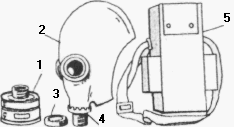 противогазовая коробкалицевая частькоробочка с не запотевающими пленкамиклапанная коробкасумка для противогазаИзмерение обхвата головы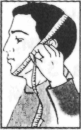 Подбор шлема-маскиНадевание противогаза ГП – 5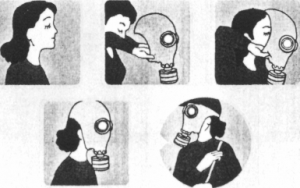 
ГРАЖДАНСКИЙ ПРОТИВОГАЗ ГП — 7предназначен для защиты органов дыхания, глаз и лица от паров отравляющих веществ нервно-паралитического, общеядовитого действия, радиоактивных веществ, а также капель отравляющих веществ кожно-нарывного действия.Устройство противогаза ГП — 7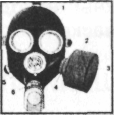 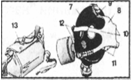 лицевая частьфильтрующе-поглощающая коробкатрикотажный чехолузел клапана вдохапереговорное устройства (мембрана)узел клапанов вдохаобтюраторнаголовник (затылочная пластина)лобная лямкависочные лямкищечные лямкипряжкисумкаИзмерение обхватов головы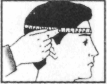 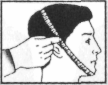 Подбор размеров противогаза ГП — 7Первым указан номер лобной лямки, вторым — височных, третьим — щечных.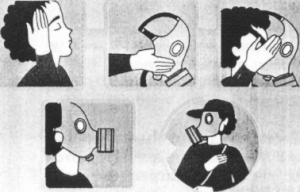 Надевание противогаза ГП — 7ЗАПРЕЩАЕТСЯиспользовать марку противогаза, не соответствующую ее назначению;пользоваться чужим противогазом.ПОМНИТЕ!Стекла очков лицевой части обязательно должны находиться против глаз, шлем — маска плотно прилегать к лицу.Ношение противогазаа — в «походном» положенииб — в положении «наготове»в — в «боевом» положении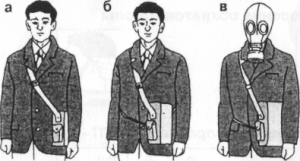 ПОСЛЕ РАБОТЫ В ПРОТИВОГАЗЕ РЕКОМЕНДУЕТСЯ:Маску противогаза изнутри протереть насухо чистой тряпочкой и высушить в расправленном виде.В случае загрязнения шлем-маску и клапаны промыть теплой водой с мылом, предварительно отсоединив коробку и гофрированную трубку.Хранить противогаз в собранном виде в сумке (в сухом месте), вдали от отопительных систем и нагревательных приборов.Телефоны для экстренного реагирования в Ярославской области Единая служба спасения — 01Сотовая связь — 112Старший оперативный дежурныйФКУ Центр управления в кризисных ситуациях ГУ МЧС России по ЯО — 79-08-94Телефон доверия Главного управления МЧС Росии по Ярославской области — 79-09-01Телефон горячей линии Управления надзорной деятельности Главного управления МЧС Росии по Ярославской области — 79-09-06Конец формыМарка коробкиЦветПредназначаются для защиты от:Акоричневыйпаров органических соединенийВжелтыйкислых газов и паровГчерно-желтыйртути и ртутьорганических соединенийВРзеленыйкислых газов и паров, радионуклидов в том числе радиоактивного иода и его соединенииКДсерыйаммиака и сероводородаРостМарка шлема-маски и обхват головы, смМарка шлема-маски и обхват головы, смМарка шлема-маски и обхват головы, смРостШМ-62у,ШМ-41муШМ-66 муШМС0До 63До 63До 61163,5 — 65,563,5 — 65,561,5 — 64266 — 6866 — 6864,5 — 67368,5 — 70,568,5 и более67,5 и более471 и болееСумма обхватов головы, см До 118,5 119 — 121 121,5 — 123,5 124 — 126 126,5 — 128,5 129 — 131 131 и болееРост лицевой части1122333Номера упоров лямок4-8-83-7-83-7-83-6-73-6-73-5-63-4-5